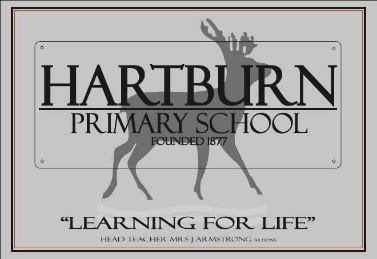 Hartburn Key Science ConceptsAt Hartburn Primary School the children learn science through a concept-based curriculum which enables them to identify connections between their learning. In the Early Years Foundation Stage, children learn scientific concepts through activities which enable them to explore the natural world around them. They do this through making observations; identifying similarities and differences; and learning important processes and change such as seasons and changing states of matter. The early years provides a variety of rich contexts in which children are exposed to and learn a wide range of vocabulary. These words form the beginnings of scientific concepts that will be built upon in subsequent years. The curriculum in Key Stages one and two has been organised into four main concepts: Animals including Humans, Plants, Materials and Phenomena. The concepts have been sequenced in the curriculum over time which allows pupils to revisit and therefore build upon their knowledge in order for it to be embedded within their long- term memory. In addition to learning through concepts, working scientifically is also taught in a context which is appropriate for each concept.Please find below a list of concepts that the children at Hartburn focus upon in Science.Animals including Humans     Plants  Materials           Phenomena                                 AutumnAutumnAutumnSpringSpringSpringSpringSpringSummerSummerSummerWorking scientificallyPhenomena (Seasonal Changes) to be covered across all topics.Phenomena (Seasonal Changes) to be covered across all topics.Phenomena (Seasonal Changes) to be covered across all topics.Phenomena (Seasonal Changes) to be covered across all topics.Phenomena (Seasonal Changes) to be covered across all topics.Phenomena (Seasonal Changes) to be covered across all topics.Phenomena (Seasonal Changes) to be covered across all topics.Phenomena (Seasonal Changes) to be covered across all topics.Phenomena (Seasonal Changes) to be covered across all topics.Phenomena (Seasonal Changes) to be covered across all topics.Phenomena (Seasonal Changes) to be covered across all topics.Observing CloselyPerforming TestsIdentifying and ClassifyingRecording FindingsEYFS Cycle AMe and My CommunityOnce Upon A TimeSparkle & ShineOnce Upon A TimeSparkle & ShineStarry NightStarry NightStarry NightDangerous DinosaursDangerous DinosaursSunshine &SunflowersSunshine &SunflowersBig Wide WorldObserving CloselyPerforming TestsIdentifying and ClassifyingRecording FindingsEYFS Cycle AExploring AutumnWinter WonderlandWinter WonderlandWinter WonderlandPuddles & RainbowsPuddles & RainbowsShadows &ReflectionsShadows &ReflectionsSplashObserving CloselyPerforming TestsIdentifying and ClassifyingRecording FindingsPhenomena (Seasonal Changes) to be covered across all topics.Phenomena (Seasonal Changes) to be covered across all topics.Phenomena (Seasonal Changes) to be covered across all topics.Phenomena (Seasonal Changes) to be covered across all topics.Phenomena (Seasonal Changes) to be covered across all topics.Phenomena (Seasonal Changes) to be covered across all topics.Phenomena (Seasonal Changes) to be covered across all topics.Phenomena (Seasonal Changes) to be covered across all topics.Phenomena (Seasonal Changes) to be covered across all topics.Phenomena (Seasonal Changes) to be covered across all topics.Phenomena (Seasonal Changes) to be covered across all topics.Observing CloselyPerforming TestsIdentifying and ClassifyingRecording FindingsEYFS Cycle BLet’s exploreBuild it UpMarvellous MachinesPuppets & Pop UpsMarvellous MachinesPuppets & Pop UpsLong AgoLong AgoLong AgoReady, Steady, GrowSigns of SpringReady, Steady, GrowSigns of SpringAnimal SafariCreep, Crawl &WriggleAnimal SafariCreep, Crawl &WriggleOn the BeachMove ItObserving CloselyPerforming TestsIdentifying and ClassifyingRecording FindingsExpectation for the end of EYFSAnimals including Humans Identify different animals and their physical characteristics.Animals including Humans Identify different animals and their physical characteristics.Plants   Observe and draw different plants.     Plants   Observe and draw different plants.     MaterialsTo compare different materials and describe their properties.MaterialsTo compare different materials and describe their properties.MaterialsTo compare different materials and describe their properties.MaterialsTo compare different materials and describe their properties.MaterialsTo compare different materials and describe their properties.Phenomena   Recognise that plants and animals change over time.To recognise contrasting environments.To know there are different seasons.To know that states of matter can change (water and ice)Phenomena   Recognise that plants and animals change over time.To recognise contrasting environments.To know there are different seasons.To know that states of matter can change (water and ice)Observing CloselyPerforming TestsIdentifying and ClassifyingRecording FindingsY1&2 Cycle AEveryday MaterialsHuman SensesHuman SensesSeasonal ChangesSeasonal ChangesSeasonal ChangesSeasonal ChangesSeasonal ChangesPlant PartsPlant PartsAnimal PartsObserving CloselyPerforming TestsIdentifying and ClassifyingRecording FindingsTypes of investigationsY1&2 Cycle BHuman SurvivalHabitatsHabitatsPlant SurvivalPlant SurvivalPlant SurvivalPlant SurvivalUses of MaterialsAnimal SurvivalAnimal SurvivalAnimal SurvivalObserving CloselyPerforming TestsIdentifying and ClassifyingRecording FindingsTypes of investigationsY3&4 Cycle ASkeletal and Muscular SystemsSkeletal and Muscular SystemsSkeletal and Muscular SystemsRocks & Soils(Topic Linked)Rocks & Soils(Topic Linked)Forces and MagnetsForces and MagnetsForces and MagnetsLight and ShadowLight and ShadowPlant Nutrition & ReproductionPlanningObtaining and Presenting evidenceConsidering evidence and evaluatingTypes of investigationsY3&4 Cycle BDigestive SystemSoundSoundStates of MatterStates of MatterGrouping &Grouping &Grouping &Electrical Circuits & ConductorsElectrical Circuits & ConductorsElectrical Circuits & ConductorsPlanningObtaining and Presenting evidenceConsidering evidence and evaluatingTypes of investigationsY3&4 Cycle BDigestive SystemSoundSoundStates of MatterStates of MatterClassifyingClassifyingClassifyingElectrical Circuits & ConductorsElectrical Circuits & ConductorsElectrical Circuits & ConductorsPlanningObtaining and Presenting evidenceConsidering evidence and evaluatingTypes of investigationsY5&6 Cycle AForces & MechanismsEarth & SpaceEarth & SpacePlant Life Cycles(Topic Linked)Plant Life Cycles(Topic Linked)Human Reproduction & AgingHuman Reproduction & AgingHuman Reproduction & AgingProperties & Changes of MaterialsProperties & Changes of MaterialsProperties & Changes of MaterialsPlanningObtaining and Presenting evidenceConsidering evidence and evaluatingTypes of investigationsY5&6 Cycle BCirculatory SystemCirculatory SystemCirculatory SystemElectrical Circuits & ComponentsElectrical Circuits & ComponentsElectrical Circuits & ComponentsElectrical Circuits & ComponentsElectrical Circuits & ComponentsEvolution & Evolution & Light TheoryPlanningObtaining and Presenting evidenceConsidering evidence and evaluatingTypes of investigationsY5&6 Cycle BCirculatory SystemCirculatory SystemCirculatory SystemElectrical Circuits & ComponentsElectrical Circuits & ComponentsElectrical Circuits & ComponentsElectrical Circuits & ComponentsElectrical Circuits & ComponentsInheritanceInheritanceLight TheoryPlanningObtaining and Presenting evidenceConsidering evidence and evaluatingTypes of investigationsConceptProgression through concepts.Year group AnimalsIncluding HumansHuman Senses: In this project children will develop their knowledge from EYFS by learning that humans are a type of animal known as a mammal. Human Survival: In this project, children revisit learning about humans from Human Senses and Animal Parts.Animal Parts: In this project children revisit and extend their learning about humans being animals from Human Senses.Habitats: In this project, children will develop their knowledge from EYFS about what a habitat needs to provide.Animal Survival: In this project, children revisit and develop learning from Habitats.Grouping and Classifying: In this project, children learn about classification keys and how they are constructed. They revisit and develop their learning from Animal & Plant Parts in Key Stage 1.Skeletal and Muscular Systems: In this project, children revisit learning about living things from the projects Animal Parts, Animal Survival and Human Survival.The Digestive System: In this project, children revisit learning about carnivores, omnivores and herbivores taught in Animal Parts and Animal Survival.Human Reproduction and Aging: In this project, pupils revisit learning from Grouping and Classifying.The Circulatory System: In this project, children learn about the circulatory system and its main parts. They revisit and develop learning from Human Senses, the Skeletal System & Muscular system and the Digestive System.Evolution and Inheritance: In this project, pupils revisit and extend their learning from Grouping and Classifying. They also build on their learning about Sexual Reproduction and Inheritance from Human Reproduction and Aging.Year 1/2
Year 3/4
Year 5/6PlantsPlant Parts: In this project, children build upon their learning from EYFS projects about plants as living things. In addition, they also revisit Seasonal Changes to observe changes over time from winter to spring.Plant Survival: In this project, children revisit and develop their knowledge from Plant Parts and Seasonal Changes.Plant Nutrition and Reproduction: In this project, pupils revisit Plant Parts and Plant Survival. In addition, they build upon their knowledge of life cycles from Animal Survival.Evolution and Inheritance: In this project, children revisit and develop their learning from Grouping & Classifying. In addition, they build upon their knowledge about sexual reproduction and inheritance from Human Reproduction & Ageing.Year 1/2
Year 3/4
Year 5/6MaterialsEveryday Materials: In this project, children build upon their knowledge about materials from EYFS.Uses of Materials: In this project, children revisit and develop their knowledge from Everyday Materials.States of Matter: In this project, children learn about solids, liquids and gases.(Rocks, Relics and Rumbles): In this companion project, pupils build upon their learning about Everyday Materials from Key Stage 1.Properties and Changes of Materials: In this project, pupils revisit earning about the properties of materials including magnetism and electrical conductivity. They also recap the reversible changes they have explored in States of Matter.Year 1/2
Year 3/4
Year 5/6PhenomenaSeasonal Changes: In this project, children revisit and extend their learning from EYFS about the four seasons and the weather associated with each one.Forces and Magnets: In this project, children build upon their learning about the properties of materials from Key Stage 1.Light and Shadow: In this project, children are introduced to the phenomena of light. In addition, they build upon their prior learning about their knowledge of materials from Properties of Materials and Forces & Magnets. They also build upon their knowledge of Seasonal Changes.Sound: In this project, children learn about how sounds are made and travel. It will extend their prior learning from what they learned about Senses in Key Stage 1.Electrical Circuits and Conductors: In this project, children learn about electricity and electrical conductivity as a property of Materials for the first time. Forces and Mechanisms: In this project pupils revisit learning about contact and noncontact forces from Forces & Magnets. Earth and Space: In this project, children learn about the solar system and its spherical bodies. It extends their knowledge learnt from Forces.Electrical Circuits and Components: In this project, children revisit their learning from Electrical Circuits and Conductors.Light Theory: In this project, pupils revisit learning from Light & Shadow and Earth & Space.Year 1/2Year 3/4Year 5/6